	บันทึกข้อความ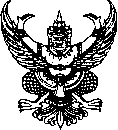 ส่วนราชการ กลุ่มบริหารวิชาการ โรงเรียนเทพลีลา                                        ที่   	วันที่  เรื่อง   รายงานและสรุปผลการจัดกิจกรรมการเรียนการสอน ปีการศึกษา ……….เรียน	ผู้อำนวยการโรงเรียนเทพลีลาสิ่งที่ส่งมาด้วย 	รายงานสรุปผลการจัดกิจกรรมการเรียนการสอน ภาคเรียนที่ ….. ปีการศึกษา …………....	        	รายงานสรุปผลการจัดกิจกรรมการเรียนการสอน ภาคเรียนที่ ….. ปีการศึกษา …………….ด้วย ............................................................. ตำแหน่ง ....................... กลุ่มสาระการเรียนรู้ ........................................ ได้รับมอบหมายให้ปฏิบัติหน้าที่จัดกิจกรรมการเรียนการสอน ปีการศึกษา ……… นั้น บัดนี้ การจัดกิจกรรมการเรียนการสอนได้เสร็จสิ้นแล้ว จึงขอรายงานและสรุปผลการจัดกิจกรรมการเรียนการสอน ดังต่อไปนี้1. สรุปผลการตัดสินผลการเรียน2. สรุปผลการประเมินคุณลักษณะอันพึงประสงค์ และการอ่าน คิดวิเคราะห์ เขียน -2-/ผลการประเมินคุณภาพผู้เรียน....การประเมินผลการพัฒนาคุณภาพตามค่าเป้าหมายที่สถานศึกษากำหนด ตัวชี้วัด 1.2.4 คุณภาพผู้เรียน (ตามหลักเกณฑ์ ศธ 0206.3/ว21) ระดับ 1 จำนวนผู้เรียนไม่น้อยกว่าร้อยละ 55 เป็นไปตามค่าเป้าหมายที่สถานศึกษากำหนด ระดับ 2 จำนวนผู้เรียนไม่น้อยกว่าร้อยละ 60 เป็นไปตามค่าเป้าหมายที่สถานศึกษากำหนด ระดับ 3 จำนวนผู้เรียนไม่น้อยกว่าร้อยละ 65 เป็นไปตามค่าเป้าหมายที่สถานศึกษากำหนด ระดับ 4 จำนวนผู้เรียนไม่น้อยกว่าร้อยละ 70 เป็นไปตามค่าเป้าหมายที่สถานศึกษากำหนด ระดับ 5 จำนวนผู้เรียนไม่น้อยกว่าร้อยละ 75 เป็นไปตามค่าเป้าหมายที่สถานศึกษากำหนดจึงเรียนมาเพื่อโปรดทราบและพิจารณาที่รหัสวิชา / รายวิชา รวม(คน)ผลการพัฒนาคุณภาพผลการพัฒนาคุณภาพผลการพัฒนาคุณภาพ0,ร,มส0,ร,มสที่รหัสวิชา / รายวิชา รวม(คน)ระดับค่าเป้าหมายจำนวน (คน)ร้อยละจำนวน (คน)ร้อยละรวมรวมร้อยละร้อยละที่รหัสวิชา / รายวิชารวม(คน)คุณลักษณะอันพึงประสงค์คุณลักษณะอันพึงประสงค์คุณลักษณะอันพึงประสงค์คุณลักษณะอันพึงประสงค์การอ่าน/คิดวิเคราะห์เขียนการอ่าน/คิดวิเคราะห์เขียนการอ่าน/คิดวิเคราะห์เขียนการอ่าน/คิดวิเคราะห์เขียนที่รหัสวิชา / รายวิชารวม(คน)ระดับดีขึ้นไปร้อยละไม่ผ่านร้อยละระดับดีขึ้นไปร้อยละไม่ผ่านร้อยละรวมรวมร้อยละร้อยละลงชื่อ ....................................................... ผู้รายงาน                        (.......................................................)                       ครูผู้สอนลงชื่อ ....................................................... ผู้รับรอง                        (.......................................................)หัวหน้ากลุ่มสาระการเรียนรู้.........................              ………./…………./…………..ลงชื่อ ....................................................... ผู้รับรอง                        (.......................................................)       รองผู้อำนวยการกลุ่มบริหารวิชาการ             ………./…………./…………..ลงชื่อ ....................................................... ผู้รับรอง                        (.......................................................)           ผู้อำนวยการโรงเรียนเทพลีลา             ………./…………./…………..